Objetivo: OA 2Primero: Realizar dos diámetros de papel en forma de circulos con el papel de diario: uno de 30 cm y otro de 15 cm15 cm                                                                                       30 cmLuego pegagarla bien con colafríaDespues realizar varias varas de papel de 20 cm no tan gruesas y debes pegarlas entre los dos diámetros con colafría hasta que quede bien firme.Dejar secar hasta que quede bien pegado.Realizar un colgante artesanal para muralla.Finalmente Pintarlo con témpera a gusto por encima.La fotografía se muesta a continuación: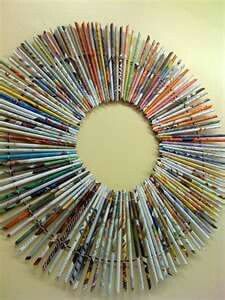 *El trabajo se debe realizar en las clases de tecnologíaPAUTA DE COTEJO Enviar trabajo por correo electrónico con fotos claras (mínimo 2) de su trabajo de manera ordenada al correo zsantis@colegiodelreal.cl para su revisión. Recuerda que al redactar un correo electrónico, debes cumplir con el formato solicitadoAsunto: Trabajo tecnología 8º BásicoProfesor Zamir:Envío Trabajo de tecnología de papel recicladoCumplo Con lo solicitado.Se despide atentamente:(Nombre y apellido)8º Año BásicoColegio Del RealPlazo hasta el día MIERCOLES 19 DE MAYO A LAS 19:00 HORAS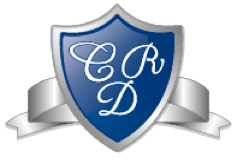 EVALUACIÓN TECNOLOGÍA CLASE Nº 58° BÁSICONombre:__________________________________Fecha: 05 al 19 mayo 2021 Profesor: Zamir Santis KifafiCATEGORÍASPUNTAJECUMPLE CON LOS MATERIALES/5TRABAJO TERMINADO/10ENTREGA EN LA FECHA ESTIPULADA/5ENTREGA TRABAJO LIMPIO Y ORDENADO/10SIGUE LAS INDICACIONES DE LA FIGURA RECLCLADA/4CUMPLE CON EL FORMATO CORREO ELECTRÓNICO FORMAL/2TOTAL/36